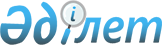 О проекте Закона Республики Казахстан "О внесении изменений и дополнений в некоторые законодательные акты Республики Казахстан по вопросам лоббирования"Постановление Правительства Республики Казахстан от 30 декабря 2009 года № 2247      Сноска. Проект Закона отозван из Мажилиса Парламента РК постановлением Правительства РК от 30.06.2012 № 898.      Правительство Республики Казахстан ПОСТАНОВЛЯЕТ:

      внести на рассмотрение Мажилиса Парламента Республики Казахстан проект Закона Республики Казахстан "О внесении изменений и дополнений в некоторые законодательные акты Республики Казахстан по вопросам лоббирования".      Премьер-Министр

      Республики Казахстан                       К. Масимовпроект Закон Республики Казахстан О внесении изменений и дополнений в некоторые законодательные

акты Республики Казахстан по вопросам лоббирования      Статья 1. Внести изменения и дополнения в следующие законодательные акты Республики Казахстан:

      1. В Кодекс Республики Казахстан об административных правонарушениях от 30 января 2001 года (Ведомости Парламента Республики Казахстан, 2001 г., № 5-6, ст. 24; № 17-18, ст. 241; № 21-22, ст. 281; 2002 г., № 4, ст.33; № 17, ст.155; 2003 г., № 1-2, ст.3; № 4, ст.25; № 5, ст.30; № 11, ст.56, 64, 68; № 14, ст.109; № 15, ст. 122, 139; № 18, ст.142; № 21-22, ст.160; № 23, ст.171; 2004 г., № 6, ст.42; № 10, ст.55; № 15, ст.86; № 17, ст.97; № 23, ст. 139, 140; № 24, ст. 153; 2005 г., № 5, ст. 5; № 7-8, ст. 19; № 9, ст. 26; № 13, ст. 53; № 14, ст.58; № 17-18, ст.72; № 21-22, ст.86, 87; № 23, ст.104; 2006 г., № 1, ст. 5; № 2, ст. 19, 20; № 3, ст.22; № 5-6, ст.31; № 8, ст.45; № 10, ст.52; № 11, ст.55; № 12, ст.72, 77; № 13, ст.85, 86; № 15, ст.92, 95; № 16, ст.98, 102; № 23, ст.141; 2007 г., № 1, ст.4; № 2, ст. 16, 18; № 3, ст.20, 23; № 4, ст.28, 33; № 5-6, ст.40; № 9, ст.67; № 10, ст.69; № 12, ст.88; № 13, ст.99; № 15, ст.106; № 16, ст.131; № 17, ст. 136, 139, 140; № 18, ст. 143, 144; № 19, ст.146, 147; № 20, ст.152; № 24, ст. 180; 2008 г., № 6-7, ст.27; № 12, ст.48, 51; № 13-14, ст.54, 57, 58; № 15-16, ст.62; № 20, ст.88; № 21, ст.97; № 23, ст. 114; № 24, ст.126, 128, 129; 2009 г., № 2-3, ст.7, 21; № 9-10, ст.47, 48; № 13-14, ст.62, 63; № 15-16, ст.70, 72, 73, 74, 75, 76; № 17, ст.79, 80, 82; № 18, ст.84, 86; № 19, ст.88; Закон Республики Казахстан от 9 ноября 2009 года "О внесении изменений и дополнений в некоторые законодательные акты Республики Казахстан по вопросам оценочной деятельности", опубликованный в газетах "Егемен Қазақстан" 14 ноября 2009 г. и "Казахстанская правда" 13 ноября 2009 г.; Закон Республики Казахстан от 4 декабря 2009 года "О внесении изменений и дополнения в некоторые законодательные акты Республики Казахстан по вопросам беженцев", опубликованный в газетах "Егемен Қазақстан" и "Казахстанская правда" 12 декабря 2009 г.; Закон Республики Казахстан от 7 декабря 2009 года "О внесении изменений и дополнений в некоторые законодательные акты Республики Казахстан по вопросам защиты прав граждан на неприкосновенность частной жизни", опубликованный в газетах "Егемен Қазақстан" и "Казахстанская правда" 15 декабря 2009 г.; Закон Республики Казахстан от 7 декабря 2009 года "О внесении изменений и дополнений в некоторые законодательные акты Республики Казахстан по вопросам дальнейшего усиления борьбы с коррупцией", опубликованный в газетах "Егемен Қазақстан" и "Казахстанская правда" 15 декабря 2009 г.; Закон Республики Казахстан от 8 декабря 2009 года "О внесении изменений и дополнений в некоторые законодательные акты Республики Казахстан по вопросам пресечения лжепредпринимательства", опубликованный в газетах "Егемен Қазақстан" и "Казахстанская правда" 15 декабря 2009 г.):

      1) дополнить статьей 353-1 следующего содержания:

      "Статья 353-1. Нарушение законодательства о лоббировании

      1. Осуществление лоббистской деятельности субъектами лоббистской деятельности в формах, не предусмотренных Законом о лоббировании, -

      влечет штраф в размере сто пятьдесят месячных расчетных показателей.

      2. Осуществление лоббистской деятельности в отношении проектов законов, по которым запрещено осуществлять такую деятельность в соответствии с Законом о лоббировании, -

      влечет штраф в размере сто пятьдесят месячных расчетных показателей.

      3. Не представление субъектами лоббистской деятельности по итогам года отчета о своей деятельности в уполномоченный орган, -

      влечет штраф в размере сто месячных расчетных показателей.";

      2) в части первой статьи 637 после цифр "353," дополнить цифрами 353-1,".

      2. В Закон Республики Казахстан от 7 мая 1997 года "О комитетах и комиссиях Парламента Республики Казахстан" (Ведомости Парламента Республики Казахстан, 1997 г., № 9, ст. 94; 1999 г., № 12, ст.398; 2009 г., № 8, ст.44):

      1) в подпункте 3 статьи 29 после слов "общественных объединений" дополнить словами "и иных некоммерческих организаций,";

      2) в статье 54 после слов "общественных объединений" дополнить словами "и иных некоммерческих организаций,".

      3. В Закон Республики Казахстан от 18 марта 2002 года "Об органах юстиции" (Ведомости Парламента Республики Казахстан, 2002 г., № 6, ст. 67; 2004 г., № 23, ст. 142; № 24, ст. 154; 2005 г., № 7-8, ст.23; 2006 г., № 3, ст.22; № 10, ст.52; № 13, ст.86; 2007 г., № 2, ст. 14, 18; № 5-6, ст.40; № 9, ст.67; № 10, ст.69; № 18, ст.143; 2008 г., № 10-11, ст.39; 2009 г., № 8, ст.44; № 15-16, ст.75; № 18, ст.84; № 19, ст.88; Закон Республики Казахстан от 10 декабря 2009 года "О внесении изменений и дополнений в некоторые законодательные акты Республики Казахстан по вопросам дальнейшего совершенствования системы исполнения уголовных наказаний и уголовно-исполнительной системы", опубликованный в газетах "Егемен Қазақстан" и "Казахстанская правда" 21 декабря 2009 г.):

      статью 18 дополнить подпунктом 6) следующего содержания:

      "6) государственную регистрацию субъектов лоббистской деятельности, выдачу регистрационного свидетельства и ведение реестра субъектов лоббистской деятельности".

      Статья 2. Настоящий Закон вводится в действие со дня первого официального опубликования.      Президент

      Республики Казахстан
					© 2012. РГП на ПХВ «Институт законодательства и правовой информации Республики Казахстан» Министерства юстиции Республики Казахстан
				